Курсы повышения квалификации 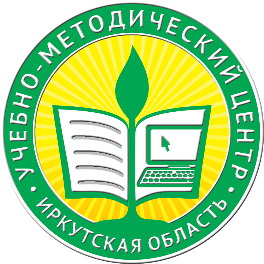 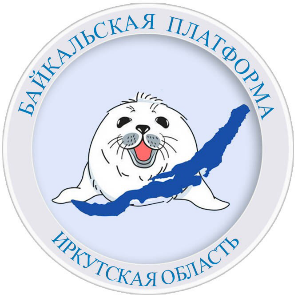 	                                          и обучающие                    семинары в рамках V/1 ВСЕРОССИЙСКОЙ БАЙКАЛЬСКОЙ ПЛАТФОРМЫ 29-31 марта 2022 года Уважаемые коллеги!Областное государственное бюджетное учреждение дополнительного профессионального образования «Учебно-методический центр развития социального обслуживания» совместно с министерством социального развития, опеки и попечительства Иркутской области при поддержке постоянных партнеров приглашает на V/1 Всероссийскую Байкальскую платформу социальной работы с международным участием по направлению «Работа психолога с уязвимыми категориями населения (дети и взрослые)».Сроки и формат проведения: Байкальская платформа пройдет в онлайн-формате 29-31 марта 2022 года на дистанционной платформе посредством вебинаров. Байкальская платформа - это уникальный образовательный проект, на котором участники имеют возможность познакомиться с опытом работы ведущих учреждений Иркутской области, реализующих инновационные проекты по обсуждаемым вопросам, а также опыт специалистов из других субъектов.К участию приглашаются: психологи государственных и муниципальных учреждений социального обслуживания, образования и здравоохранения, представители некоммерческих и негосударственных организаций.Направления работы Байкальской платформы: Участникам будут представлены онлайн-площадки, на которых пройдут обучающие вебинары, панельные дискуссии, мастер-классы, практические занятия, а также презентации опыта работы психологов из учреждений социальной сферы.     Спикерами площадок являются ведущие преподаватели высших учебных заведений, кандидаты психологических, медицинских и педагогических наук, семейные и детские психологи, психологи учреждений социальной сферы, а также представители некоммерческих организаций, которые зарекомендовали себя на крупных Федеральных форумах и конференциях.Площадки будут транслироваться по нескольким направлениям:Работа психолога с гражданами пожилого возраста и инвалидами; Работа психолога с семьей ребенка-инвалида;Работа психолога при организации социального сопровождения семей с детьми в различных жизненных ситуациях;Работа психолога с детьми-сиротами в учреждениях социальной сферы.  По итогам мероприятия участники получают удостоверение о повышении квалификации по программе «Работа психолога с уязвимыми категориями населения (дети и взрослые)» в объеме 40 академических часов (на базе среднего профессионального и (или) высшего образования).По многочисленным просьбам имеется возможность принять участие в одном дне Байкальской платформы (тема дня по вашему выбору) с выдачей электронного сертификата участника.Подробные условия участия и способы оплаты смотрите после программы.  Представляем программу Байкальской платформы с обозначением основных направлений работы и сроков трансляции. ПрограммаV/1 Всероссийской Байкальской платформы социальной работыс международным участием по направлению«Работа психолога с уязвимыми категориями населения (дети и взрослые)»29-31 марта 2022 годУсловия участия и способы оплаты:Участие во всех 3 днях Байкальской платформы с выдачей удостоверения о повышении квалификации по программе «Работа психолога с уязвимыми категориями населения (дети и взрослые)» в объеме 40 академических часов (на базе среднего профессионального и (или) высшего образования) из расчета на одного слушателя составит 12 000 рублей.Участие в одном дне Байкальской платформы (по вашему выбору) с выдачей электронного сертификата с указанием основной темы дня составит 4 000 рублей.Выступающий на профессиональной площадке дополнительно получает электронный сертификат за презентацию опыта работы на Всероссийской V/1 Байкальской платформе социальной работы с международным участием.Просим направлять заявки с пометкой «Байкальская платформа» на электронный адрес: metodist@umc38.ruКонтактное лицо от Учебно-методического центра, в связи с разницей во времени: г. Краснодар – Рушковская Марина Владимировна, 8(901) 667 94 40, 8(988)354-04-31.г. Иркутск - Мартынова Анна Викторовна 8 (901)667 94 35 г. Иркутск– Супрун Татьяна Анатольевна 8 (901)667 94 24 Приложение № 2Форма заявки 1Заявка на курсы повышения квалификацииФорма заявки 2Участие в одном дне Байкальской платформе При оплате от юридического лица просим направлять реквизиты учреждения!!!Ждем ваших заявок!Областное государственное бюджетное учреждение дополнительного профессионального образования«Учебно-методический центр развития социального обслуживания»Адрес: 664056, г. Иркутск, ул. Академическая, 74. Телефон: 8(3952) 66-79-45,e-mail: oumc@bk.ru, сайт: www.umc38.ru, лицензия № 8997 от 17 марта 2016 года.№Содержание работыВремяОтветственный29 МАРТА29 МАРТА29 МАРТА29 МАРТАТЕМА ДНЯ «СОВРЕМЕННЫЕ ПОДХОДЫ В РАБОТЕ ПСИХОЛОГА»ТЕМА ДНЯ «СОВРЕМЕННЫЕ ПОДХОДЫ В РАБОТЕ ПСИХОЛОГА»ТЕМА ДНЯ «СОВРЕМЕННЫЕ ПОДХОДЫ В РАБОТЕ ПСИХОЛОГА»ТЕМА ДНЯ «СОВРЕМЕННЫЕ ПОДХОДЫ В РАБОТЕ ПСИХОЛОГА»Вебинары для специалистовВебинары для специалистовВебинары для специалистовВебинары для специалистов1Методы и способы оценки психического состояния людей12.00 -13.30(МСК 07.00 – 08.30)Качимская Анна Юрьевна, кандидат психологических наук, доцент (г. Иркутск)2Подготовка психологических заключений и предоставление
консультаций по результатам психологического обследования12.00 -13.30(МСК 07.00 – 08.30)Примоченко Нина Леонидовна, специальный психолог, Гештальт-консультант, практик в работе с детьми, подростками и взрослыми, преподаватель Учебно-методического центра (г. Иркутск)3Экстренная психологическая помощь. Работа службы телефона доверия12.00 -13.30(МСК 07.00 – 08.30)Черентаева Елена Николаевна, психолог, заведующая отделением «Экстренная психологическая помощь по телефону» (г. Иркутск)Открытие Байкальской платформыВремя: 14.00-15.00(МСК 09.00-10.00)Открытие Байкальской платформыВремя: 14.00-15.00(МСК 09.00-10.00)Открытие Байкальской платформыВремя: 14.00-15.00(МСК 09.00-10.00)Открытие Байкальской платформыВремя: 14.00-15.00(МСК 09.00-10.00)Продолжение вебинаров для специалистовПродолжение вебинаров для специалистовПродолжение вебинаров для специалистовПродолжение вебинаров для специалистов1Работа психолога с детьми и подростками с посттравматическим стрессовым расстройством (ПТСР)15.10-16.10(МСК 10.10-11.10)Котова Светлана Аркадьевна, кандидат психологических наук, доцент, директор института психологии РГПУ им. А.И. Герцена (г. Санкт-Петербург)2Работа  службы медиации в системе профилактики асоциального поведения молодежи в Санкт-Петербурге15.10-16.10(МСК 10.10-11.10)Бриль Михаил Сергеевич, кандидат психологических наук, руководитель Центра урегулирования конфликтов Санкт-Петербургского государственного бюджетного учреждения «Городской центр социальных программ и профилактики асоциальных явлений среди молодежи «Контакт» (г. Санкт-Петербург)3Обзор современных психологических практик в работе с уязвимыми категориями населения16.30 – 18.00(МСК 11.30-13.00)Попова Владлена Владимировна, канд. филос. наук, доцент, декан факультета дополнительного образования Института социальных наук ИГУ (г. Иркутск)4Клинический и обычный психолог - в чем разница и перспектива сотрудничества16.30 – 18.00(МСК 11.30-13.00)Ямщикова Ольга Александровна,кандидат психологических наук (клинический психолог),доцент, методист Центра диагностики и консультирования, психолого-педагогической, медицинской и социальной помощи Петроградского района Санкт-Петербурга «Психолого-педагогический центр «Здоровье»5Техники поддержания качества жизни в чрезвычайных ситуациях (ЧС)16.30 – 18.00(МСК 11.30-13.00)Владимир Торубаровпредприниматель, психолог, педагог, специалист по современному образованию и психологии счастья (г. Москва)МАРТА МАРТА МАРТА МАРТА ПЕРВАЯ ТЕМА ДНЯ «РАБОТА ПСИХОЛОГА С СЕМЬЕЙ И ДЕТЬМИ»ПЕРВАЯ ТЕМА ДНЯ «РАБОТА ПСИХОЛОГА С СЕМЬЕЙ И ДЕТЬМИ»ПЕРВАЯ ТЕМА ДНЯ «РАБОТА ПСИХОЛОГА С СЕМЬЕЙ И ДЕТЬМИ»ПЕРВАЯ ТЕМА ДНЯ «РАБОТА ПСИХОЛОГА С СЕМЬЕЙ И ДЕТЬМИ»Зал 1Профессиональная площадка  «Работа психолога при организации социального сопровождения семей с детьми в различных жизненных ситуациях»Время трансляции12.00-16.15(МСК 07.00 – 11.15)Зал 1Профессиональная площадка  «Работа психолога при организации социального сопровождения семей с детьми в различных жизненных ситуациях»Время трансляции12.00-16.15(МСК 07.00 – 11.15)Зал 1Профессиональная площадка  «Работа психолога при организации социального сопровождения семей с детьми в различных жизненных ситуациях»Время трансляции12.00-16.15(МСК 07.00 – 11.15)Зал 1Профессиональная площадка  «Работа психолога при организации социального сопровождения семей с детьми в различных жизненных ситуациях»Время трансляции12.00-16.15(МСК 07.00 – 11.15)Модератор: Низовцева Ольга Владимировна, преподаватель Учебно-методического центра Рассматриваемые вопросы на профессиональной площадкеМодератор: Низовцева Ольга Владимировна, преподаватель Учебно-методического центра Рассматриваемые вопросы на профессиональной площадкеМодератор: Низовцева Ольга Владимировна, преподаватель Учебно-методического центра Рассматриваемые вопросы на профессиональной площадкеМодератор: Низовцева Ольга Владимировна, преподаватель Учебно-методического центра Рассматриваемые вопросы на профессиональной площадке1Роль системы социальной защиты в работе с семьей. Семья на современном этапе, роль психолога12.00 – 12.30(МСК 07.00-07.30)Низовцева Ольга Владимировна, преподаватель Учебно-методического центра 2Профессиональная позиция психолога в работе с семьей. Практикум «Семья с подростком»12.30-13.00(МСК 07.30-08.00)Примоченко Нина Леонидовна, специальный психолог, гештальт-консультант, практик в работе с детьми, подростками и взрослыми, преподаватель Учебно-методического центра3Медиативные технологии в деятельности педагога-психолога Оказание психолого-педагогической, медицинской, социальной помощи несовершеннолетним (в том числе индивидуальной) и родителям (законным представителям) в решении проблем ребенка13.00-13.30(МСК 08.00-08.30)Архипкина Анастасия Сергеевна, практикующий медиатор, тренер медиаторов, кандидат экономических наук, доцент кафедры конституционного права и теории права Юридического института Иркутского государственного университета. Председатель правления ассоциации «Байкальская лига медиаторов»(г. Иркутск)Перерыв 10 минутПерерыв 10 минутПерерыв 10 минутПерерыв 10 минут4Региональная модель Службы консультантов как возможность обеспечения родителей качественной, доступной консультативной помощью в вопросах воспитания, обучения детей и психологической поддержки для самостоятельного преодоления трудностей13.40-14.40(МСК 08.40-09.40)Перминова Елена Владимировна, директор АУ СОН ТО и ДПО «Региональный социально-реабилитационный центр для несовершеннолетних «Семья» города Тюмени4Создание условий для развития и профессионального роста команды консультантов в рамках реализации проекта «Точка опоры» как одно из условий успешной работы с родительским сообществом13.40-14.40(МСК 08.40-09.40)Кислицина Ирина Юрьевна, руководитель областного МО психологов, руководитель региональной Службы консультантов АУ СОН ТО и ДПО «Региональный социально-реабилитационный центр для несовершеннолетних «Семья» города Тюмени4Инструментальная и методическая поддержка психолога13.40-14.40(МСК 08.40-09.40)Гайдаржи Сергей Георгиевич, автор-разработчик автоматизированной программы «Персона» для обработки данных психологического мониторинга, руководитель центра обработки данных (ЦОД), аналитик Службы АУ СОН ТО и ДПО «Региональный социально-реабилитационный центр для несовершеннолетних «Семья» города Тюмени5Взаимодействие юриста и психолога в работе с семьей с детьми в различных жизненных ситуациях14.40-15.25(МСК 09.40-10.25)Бубнова Ирина Сергеевна, кандидат психологических наук, доцент КубГУ6Школа осознанных родителей как ранняя профилактика семейного неблагополучия15.25-16.10(МСК 10.25-11.10)Машкова Диана Владимировна, кандидат филологических наук, писатель, эксперт в вопросах работы с замещающей семьей, основатель АНО «Азбука семьи» (г. Москва)7Открытый микрофон. Вопрос-ответ16.10-16.15(11.10-11.15) Низовцева Ольга Владимировна, преподаватель Учебно-методического центра Зал 2Профессиональная площадка  «Работа психолога с детьми-сиротами»Время трансляции 16.00-18.40(МСК 11.00-13.40)Зал 2Профессиональная площадка  «Работа психолога с детьми-сиротами»Время трансляции 16.00-18.40(МСК 11.00-13.40)Зал 2Профессиональная площадка  «Работа психолога с детьми-сиротами»Время трансляции 16.00-18.40(МСК 11.00-13.40)Зал 2Профессиональная площадка  «Работа психолога с детьми-сиротами»Время трансляции 16.00-18.40(МСК 11.00-13.40)Модератор: Рудь Денис Владимирович, психолог, преподаватель Учебно-методического центраРассматриваемые вопросы на профессиональной площадкеМодератор: Рудь Денис Владимирович, психолог, преподаватель Учебно-методического центраРассматриваемые вопросы на профессиональной площадкеМодератор: Рудь Денис Владимирович, психолог, преподаватель Учебно-методического центраРассматриваемые вопросы на профессиональной площадкеМодератор: Рудь Денис Владимирович, психолог, преподаватель Учебно-методического центраРассматриваемые вопросы на профессиональной площадке1Особенности психологической работы педагога-психолога с детьми-сиротами 16.00-16.30(МСК 11.00-11.30)Рудь Денис Владимирович, психолог, преподаватель Учебно-методического центра2Профилактика аутоагрессивного поведения несовершеннолетних16.30-17.45(МСК 11.30-12.45)ГКУ «Центр Профилактики, Реабилитации и Коррекции» (г. Иркутск)Галстян Маргарита Николаевна, директор ГКУ «Центр Профилактики, Реабилитации и Коррекции»,Дичина Наталья Юрьевна к.п.н.., доцент, заместитель директора ГКУ «Центр Профилактики, Реабилитации и Коррекции», Бочило Марина Георгиевна педагог-психолог ГКУ «Центр Профилактики, Реабилитации и Коррекции» 3Обучение навыкам переговорного процесса с использованием технологии переговорных игр 17.45 – 18.30(МСК 12.45-13.30)Бриль Михаил Сергеевич, кандидат психологических наук, руководительЦентра урегулирования конфликтов Санкт-Петербургского государственного бюджетного учреждения «Городской центр социальных программ и профилактики асоциальных явлений среди молодежи «Контакт» г. Санкт-Петербург4Открытый микрофон. Вопрос-ответ18.30-18.40(МСК 13.30-13.40)Рудь Денис Владимирович, психолог, преподаватель Учебно-методического центраВТОРАЯ ТЕМА ДНЯ  «РАБОТА ПСИХОЛОГА С ПОЖИЛЫМИ И ИНВАЛИДАМИ»ВТОРАЯ ТЕМА ДНЯ  «РАБОТА ПСИХОЛОГА С ПОЖИЛЫМИ И ИНВАЛИДАМИ»ВТОРАЯ ТЕМА ДНЯ  «РАБОТА ПСИХОЛОГА С ПОЖИЛЫМИ И ИНВАЛИДАМИ»ВТОРАЯ ТЕМА ДНЯ  «РАБОТА ПСИХОЛОГА С ПОЖИЛЫМИ И ИНВАЛИДАМИ»Профессиональная площадка  «Работа психолога с гражданами пожилого возраста и инвалидами»Время трансляции12.00-15.30 (МСК 07.00 – 10.30)Профессиональная площадка  «Работа психолога с гражданами пожилого возраста и инвалидами»Время трансляции12.00-15.30 (МСК 07.00 – 10.30)Профессиональная площадка  «Работа психолога с гражданами пожилого возраста и инвалидами»Время трансляции12.00-15.30 (МСК 07.00 – 10.30)Профессиональная площадка  «Работа психолога с гражданами пожилого возраста и инвалидами»Время трансляции12.00-15.30 (МСК 07.00 – 10.30)Модератор: Галазий Ольга Владимировна, кандидат медицинских наук, преподаватель Учебно-методического центраРассматриваемые вопросы на профессиональной площадкеМодератор: Галазий Ольга Владимировна, кандидат медицинских наук, преподаватель Учебно-методического центраРассматриваемые вопросы на профессиональной площадкеМодератор: Галазий Ольга Владимировна, кандидат медицинских наук, преподаватель Учебно-методического центраРассматриваемые вопросы на профессиональной площадкеМодератор: Галазий Ольга Владимировна, кандидат медицинских наук, преподаватель Учебно-методического центраРассматриваемые вопросы на профессиональной площадке1Психосоциальная работа с пожилыми людьми (главная цель – продуктивная социализация личности в изменившихся условиях) Психофизиологические изменения при нормальном старении организма12.00-12.45(МСК 07.00-07.45)Галазий Ольга Владимировна, кандидат медицинских наук, преподаватель Учебно-методического центра2«Психология эмоциональной сферы лиц с инвалидностью. Алгоритмы работы с негативными эмоциональными проявлениями (гнев, агрессия, аутоагрессия и др)».12.45-13.45(МСК 07.45-08.45)Ямщикова Ольга Александровна, кандидат психологических наук, доцент, методист Центра диагностики и консультирования, психолого-педагогической, медицинской и социальной помощи Петроградского района Санкт-Петербурга «Психолого-педагогический центр (г. Санкт-Петербург)3Игрофикация в работе со старшим поколением13.45-14.15(МСК 08.45-09.15)Петрова Ольга Николаевна, специалист Автономной некоммерческой организации социальной адаптации пожилых «Серебряный возраст» (г. Санкт-Петербург)4 Помощь психолога пожилым людям: виды, способы, показания»	Развитие дистанционных психологических услуг 14.15-15.00(МСК 09.15-10.00)Кукина Маргарита Владимировна, кандидат психологических наук, психолог-консультант5Работа с инвалидами трудоспособного возраста. Ориентируемся на успех15.00-15.25(МСК 10.00-10.25)Елена Ковалёва, психолог отделения приема и консультации граждан СПб ГБУСОН "ЦСРДИ Адмиралтейского района Санкт-Петербурга"(г. Санкт-Петербург)6Открытый микрофон. Вопрос-ответ15.25-15.30(МСК 10.25-10.30)Модератор: Галазий Ольга Владимировна, кандидат медицинских наук, преподаватель Учебно-методического центраТРЕТЬЯ ТЕМА ДНЯ  «РАБОТА ПСИХОЛОГА С СЕМЬЕЙ РЕБЕНКА-ИНВАЛИДА»ТРЕТЬЯ ТЕМА ДНЯ  «РАБОТА ПСИХОЛОГА С СЕМЬЕЙ РЕБЕНКА-ИНВАЛИДА»ТРЕТЬЯ ТЕМА ДНЯ  «РАБОТА ПСИХОЛОГА С СЕМЬЕЙ РЕБЕНКА-ИНВАЛИДА»ТРЕТЬЯ ТЕМА ДНЯ  «РАБОТА ПСИХОЛОГА С СЕМЬЕЙ РЕБЕНКА-ИНВАЛИДА»Профессиональная площадка  «Работа психолога с семьей ребенка-инвалида» Время трансляции 16.00-19.00 (МСК 11.00-14.00)Профессиональная площадка  «Работа психолога с семьей ребенка-инвалида» Время трансляции 16.00-19.00 (МСК 11.00-14.00)Профессиональная площадка  «Работа психолога с семьей ребенка-инвалида» Время трансляции 16.00-19.00 (МСК 11.00-14.00)Профессиональная площадка  «Работа психолога с семьей ребенка-инвалида» Время трансляции 16.00-19.00 (МСК 11.00-14.00)Модератор: Модератор: Елисеева Екатерина Николаевна – практикующий психолог по работе с детьми с тяжелыми множественными нарушениями развития, преподаватель кафедры комплексной коррекции нарушений детского развития ФГБОУ ВО "Иркутский государственный университет", председатель ИРО МОО "Равные возможности», преподаватель Учебно-методического центра Рассматриваемые вопросы на профессиональной площадкеМодератор: Модератор: Елисеева Екатерина Николаевна – практикующий психолог по работе с детьми с тяжелыми множественными нарушениями развития, преподаватель кафедры комплексной коррекции нарушений детского развития ФГБОУ ВО "Иркутский государственный университет", председатель ИРО МОО "Равные возможности», преподаватель Учебно-методического центра Рассматриваемые вопросы на профессиональной площадкеМодератор: Модератор: Елисеева Екатерина Николаевна – практикующий психолог по работе с детьми с тяжелыми множественными нарушениями развития, преподаватель кафедры комплексной коррекции нарушений детского развития ФГБОУ ВО "Иркутский государственный университет", председатель ИРО МОО "Равные возможности», преподаватель Учебно-методического центра Рассматриваемые вопросы на профессиональной площадкеМодератор: Модератор: Елисеева Екатерина Николаевна – практикующий психолог по работе с детьми с тяжелыми множественными нарушениями развития, преподаватель кафедры комплексной коррекции нарушений детского развития ФГБОУ ВО "Иркутский государственный университет", председатель ИРО МОО "Равные возможности», преподаватель Учебно-методического центра Рассматриваемые вопросы на профессиональной площадке1Основные особенности работы с родителями детей  с интеллектуальными нарушениями, тяжелыми множественными нарушениями развития (ТМНР)16.00-16.45(МСК 11.00-11.45)Елисеева Екатерина Николаевна – практикующий психолог по работе с детьми с тяжелыми множественными нарушениями развития, преподаватель кафедры комплексной коррекции нарушений детского развития ФГБОУ ВО "Иркутский государственный университет", председатель ИРО МОО "Равные возможности», преподаватель Учебно-методического центра2Психологическая поддержка семьи в ситуации рождения, развития и воспитания ребёнка с синдромом Дауна16.45-17.05(МСК 11.45-12.05)Степанова Вера Анатольевна, кандидат психологических наук, психолог Центра сопровождения семьи "Даунсайд Ап" (г. Москва)3Принятие семьи диагноза ребенка и дальнейшего образовательного маршрута                                                          17.05-17.15(МСК 12.05-12.15)Дмитриева Александра Николаевна, педагог-психолог ГОКУ «Специальная (коррекционная школа № 12 г. Иркутска»4Взаимодействие образовательной организации с семьями, воспитывающими детей с интеллектуальными нарушениями» 17.15-17.25(МСК 12.15-12.25)Корженевская Елена Александровна, педагог-психолог ГОКУ «Специальная(коррекционная) школа № 7 г. Иркутска 5Задачи и форматы работы с родителями детей с интеллектуальными нарушениями, с тяжелыми множественными нарушениями развития (ТМНР)».17.25-18.10(МСК 12.25-13.10)Семенова Елена Владимировна, кандидат психологических наук, руководитель регионального ресурсного центра по развитию системы сопровождения детей с интеллектуальными нарушениями, с тяжелыми множественными нарушениями развития на территории Свердловской области (г. Екатеринбург) 6Выработка единой стратегии  и тактики позволяющей родителям стать активными участниками коррекционного процесса  18.10-18.55(МСК 13.10-13.55)Иваничик Маргарита Владимировна, педагог - психолог школьного отделения Центра лечебной педагогики и дифференцированного обучения (г. Псков)7Открытый микрофон. Вопрос-ответ18.55-19.00(МСК 13.55-14.00)Елисеева Екатерина Николаевна – практикующий психолог по работе с детьми с тяжелыми множественными нарушениями развития, преподаватель кафедры комплексной коррекции нарушений детского развития ФГБОУ ВО "Иркутский государственный университет", председатель ИРО МОО "Равные возможности», преподаватель Учебно-методического центраМАРТАМАРТАМАРТАМАРТАТЕМА ДНЯ «ГАЛЕРЕЯ ОПЫТА РАБОТЫ СПЕЦИАЛИСТОВ УЧРЕЖДЕНИЙ»На профессиональных площадках  представляется опыт работы психологов учреждений социальной сферы по различным направлениям деятельностиТЕМА ДНЯ «ГАЛЕРЕЯ ОПЫТА РАБОТЫ СПЕЦИАЛИСТОВ УЧРЕЖДЕНИЙ»На профессиональных площадках  представляется опыт работы психологов учреждений социальной сферы по различным направлениям деятельностиТЕМА ДНЯ «ГАЛЕРЕЯ ОПЫТА РАБОТЫ СПЕЦИАЛИСТОВ УЧРЕЖДЕНИЙ»На профессиональных площадках  представляется опыт работы психологов учреждений социальной сферы по различным направлениям деятельностиТЕМА ДНЯ «ГАЛЕРЕЯ ОПЫТА РАБОТЫ СПЕЦИАЛИСТОВ УЧРЕЖДЕНИЙ»На профессиональных площадках  представляется опыт работы психологов учреждений социальной сферы по различным направлениям деятельностиПрофессиональная площадка по обмену опытом«Работа психолога с гражданами пожилого возраста и инвалидами»Трансляция площадки12.00-14.45                                                          (МСК 07.00-09.45) Профессиональная площадка по обмену опытом«Работа психолога с гражданами пожилого возраста и инвалидами»Трансляция площадки12.00-14.45                                                          (МСК 07.00-09.45) Профессиональная площадка по обмену опытом«Работа психолога с гражданами пожилого возраста и инвалидами»Трансляция площадки12.00-14.45                                                          (МСК 07.00-09.45) Профессиональная площадка по обмену опытом«Работа психолога с гражданами пожилого возраста и инвалидами»Трансляция площадки12.00-14.45                                                          (МСК 07.00-09.45) Модератор площадки: Галазий Ольга Владимировна, кандидат медицинских наук, преподаватель Учебно-методического центраМодератор площадки: Галазий Ольга Владимировна, кандидат медицинских наук, преподаватель Учебно-методического центраМодератор площадки: Галазий Ольга Владимировна, кандидат медицинских наук, преподаватель Учебно-методического центраМодератор площадки: Галазий Ольга Владимировна, кандидат медицинских наук, преподаватель Учебно-методического центраВступительное слово модератора площадки12.00-12.05(МСК 07.00-07.05)Вступительное слово модератора площадки12.00-12.05(МСК 07.00-07.05)Вступительное слово модератора площадки12.00-12.05(МСК 07.00-07.05)Вступительное слово модератора площадки12.00-12.05(МСК 07.00-07.05)1Социально-психологическое направление получателей социальных услуг с деменцией в условиях психоневрологического интерната12.05-12.25(МСК 07.05-07.25)Мечетина Ирина Николаевна, психолог ОГБУСО «Тулунский психоневрологический интернат»2Прогрессивная мышечная релаксация по Джекобсону12.25-12.45(МСК 07.25-07.45)Гавриш Татьяна Николаевна, психолог ОГАУСО «Марковский геронтологический центр»	3Роль психолога в сопровождении приёмной семьи для граждан пожилого возраста и инвалидов12.45-13.00(МСК 07.45-08.00)Шабанова Мария Александровна, психолог ОГБУСО «КЦСОН г. Черемхово и Черемховского района»	4Инновационные технологии в психологической реабилитации инвалидов в условиях ОГАУСО «РЦ «Шелеховский»13.00-13.20(МСК 08.00-08.20)Василенко Ольга Леонидовна, психолог ОГАУСО «Реабилитационный центр «Шелеховский»	5Практика работы психолога с гражданами, имеющими нарушения в интеллектуальной сфере, в условиях стационарных учреждений13.20-13.35(МСК 08.20-08.35)Кононова Ольга Борисовна, психолог ОГАУСО «Ангарский психоневрологический интернат»6Арт-терапия – терапия творчеством13.35-13.50(МСК 08.35-08.50)Скобцова Марина Викторовна, психолог ОГБУСО «Чунский психоневрологический интернат «Радуга»	7Методы и приемы работы психологов для пожилых людей и инвалидов с деменцией.13.50-14.05(МСК 08.50-09.05)Горбачева Татьяна Ивановна, психолог Братский дом-интернат для престарелых и инвалидов	8Профилактика, раннее выявление, диагностика и коррекция когнитивных нарушений у лиц пожилого и старческого возраста14.05-14.25(МСК 09.05-09.25)Золотухина Инна Сергеевна, психолог ОГБУ СО  «КЦСОН Нижнеудинского района»	9Опыт работы психолога с пожилыми людьми и инвалидами в стационарной форме14.25-14.40(МСК 09.25-09.40)Королева Виктория Валерьевна, психолог ОГБУСО «Ново-Ленинский дом – интернат для престарелых и инвалидов»	10Подведение итогов работы площадки14.40-14.45(МСК 09.40-09.45Модератор площадки Профессиональная площадка по обмену опытом «Работа психолога с семьей и детьми»Трансляция площадки12.00-15.00(МСК 07.00-10.00)Профессиональная площадка по обмену опытом «Работа психолога с семьей и детьми»Трансляция площадки12.00-15.00(МСК 07.00-10.00)Профессиональная площадка по обмену опытом «Работа психолога с семьей и детьми»Трансляция площадки12.00-15.00(МСК 07.00-10.00)Профессиональная площадка по обмену опытом «Работа психолога с семьей и детьми»Трансляция площадки12.00-15.00(МСК 07.00-10.00)Модератор площадки: Рудь Денис Владимирович, психолог, преподаватель Учебно-методического центра                                                         Модератор площадки: Рудь Денис Владимирович, психолог, преподаватель Учебно-методического центра                                                         Модератор площадки: Рудь Денис Владимирович, психолог, преподаватель Учебно-методического центра                                                         Модератор площадки: Рудь Денис Владимирович, психолог, преподаватель Учебно-методического центра                                                         Вступительное слово модератора площадки12.00-12.05(МСК 07.00-07.05)Вступительное слово модератора площадки12.00-12.05(МСК 07.00-07.05)Вступительное слово модератора площадки12.00-12.05(МСК 07.00-07.05)Вступительное слово модератора площадки12.00-12.05(МСК 07.00-07.05)1Организация индивидуальной и групповой работы с детьми группы риска12.05-12.20(МСК 07.05-07.20)Дровненко Елена Леонидовна, психолог ОГКУСО «Центр социальной помощи семье и детям Аларского района»2Психологическое сопровождение семьи и детей, состоящих на разных видах учета в отделении помощи семьи и детям12.20-12.35(МСК 07.20-07.35)Шуханова Таисья Владимировна, педагог-психолог ОГКУ СО «Центр помощи детям, оставшимся без попечения родителей, Ленинского района г. Иркутска»	3Коррекционно- развивающие занятия с замещающей семьей с проблемами школьной неуспеваемости ребенка12.35-12.50(МСК 07.35-07.50)Баенгуева Юлия Балдановна, педагог-психолог отделения сопровождения замещающих семей ОГБУСО «КЦСОН Эхирит-Булагатского района»	4Методы и приемы работы психолога с подростками находящимися в различных жизненных ситуациях12.50-13.05(МСК 07.50-08.05)Чаплинская Ольга Валерьевна, педагог-психолог ОГБУСО «Комплексный центр социального обслуживания населения Качугского района»5Организация работы психолога с семьей с детьми в рамках межведомственного взаимодействия13.05-13.20(МСК 08.05-08.20)Тарасова Лариса Николаевна, педагог - психолог ОГКУСО «Центр социальной помощи семье и детям «Радуга» Братского района»	6Особенности развития и поведения ребенка, оставшегося без попечения родителей, подвергавшегося жестокому обращению.13.20-13.35(МСК 08.20-08.35)Зимина Елизавета Владимировна, педагог-психолог ОГБУСО «КЦСОН Усть – Удинского района»	7Социальная реабилитация детей, оставшихся без попечения родителей13.35-13.50(МСК 08.35-08.50)Ращупкина Ирина Валерьевна, педагог-психолог ОГКУСО «Центр помощи детям, оставшимся без попечения родителей Нижнеилимского района»8Особенности психологической помощи  приемным семьям, воспитывающим трех и более детей: направления и  формы работы13.50-14.05(МСК 08.50-09.05)Пронченко Анастасия Владимировна, педагог-психолог отделения сопровождения замещающих семей ОГКУСО «Центр помощи детям, оставшимся без попечения родителей, г. Шелехова»	9Решение психологических трудностей в замещающих семьях14.05-14.20(МСК 09.05-09.20)Андреева Светлана Анатольевна, психолог ОГБУСО «Социально-реабилитационный центр для несовершеннолетних Заларинского района»10Поиск и внедрения новых методов работы учреждений социального обслуживания семьи и детей, деятельности психологов данных учреждений14.20-14.30(МСК 09.20-09.30)Сальманова Анна ВисановнаПсихолог, заместитель директора ГКУ Республиканский ресурсный центр "Семья" Республики Башкортостан11Опыт онлайн-взаимодействия с семьями с детьми: трудности и успехи14.30-14.45(МСК 09.30-09.45)Соловей Илья Александрович,психолог программы профилактики социального сиротства и укрепления семьи ЧУСО "Детская деревня - SOS Пушкин"12Сенсорная реинтеграция (метод оказания психологической помощи детям и подросткам, пострадавшим от насилия).14.45-14.55(МСК 09.45-09.55)Кирьянова Виктория Александровна,Заведующий отделением психолого-педагогической помощи Государственного бюджетного учреждения Республики Коми «Региональный центр развития социальных технологий»13Подведение итогов работы площадки14.55-15.00(МСК 09.55-10.00)Модератор площадкиПрофессиональная площадка по обмену опытом «Работа психолога с семьей ребенка-инвалида»Трансляция площадки 15.00-17.00(МСК 10.00-12.00)Профессиональная площадка по обмену опытом «Работа психолога с семьей ребенка-инвалида»Трансляция площадки 15.00-17.00(МСК 10.00-12.00)Профессиональная площадка по обмену опытом «Работа психолога с семьей ребенка-инвалида»Трансляция площадки 15.00-17.00(МСК 10.00-12.00)Профессиональная площадка по обмену опытом «Работа психолога с семьей ребенка-инвалида»Трансляция площадки 15.00-17.00(МСК 10.00-12.00)Модератор площадки: Елисеева Екатерина Николаевна – практикующий психолог по работе с детьми с тяжелыми множественными нарушениями развития, преподаватель кафедры комплексной коррекции нарушений детского развития ФГБОУ ВО "Иркутский государственный университет", председатель ИРО МОО "Равные возможности», преподаватель Учебно-методического центраМодератор площадки: Елисеева Екатерина Николаевна – практикующий психолог по работе с детьми с тяжелыми множественными нарушениями развития, преподаватель кафедры комплексной коррекции нарушений детского развития ФГБОУ ВО "Иркутский государственный университет", председатель ИРО МОО "Равные возможности», преподаватель Учебно-методического центраМодератор площадки: Елисеева Екатерина Николаевна – практикующий психолог по работе с детьми с тяжелыми множественными нарушениями развития, преподаватель кафедры комплексной коррекции нарушений детского развития ФГБОУ ВО "Иркутский государственный университет", председатель ИРО МОО "Равные возможности», преподаватель Учебно-методического центраМодератор площадки: Елисеева Екатерина Николаевна – практикующий психолог по работе с детьми с тяжелыми множественными нарушениями развития, преподаватель кафедры комплексной коррекции нарушений детского развития ФГБОУ ВО "Иркутский государственный университет", председатель ИРО МОО "Равные возможности», преподаватель Учебно-методического центраВступительное слово модератора площадки15.00-15.05 (МСК 10.00-10.05)Вступительное слово модератора площадки15.00-15.05 (МСК 10.00-10.05)Вступительное слово модератора площадки15.00-15.05 (МСК 10.00-10.05)Вступительное слово модератора площадки15.00-15.05 (МСК 10.00-10.05)1Сотрудничество с родителями, воспитывающими   детей  с ментальными нарушениями15.05-15.15(МСК 10.05-10.15)Муратова Полина Павловна, педагог-психолог ОГБУСО «Саянский детский дом - интернат для умственно отсталых детей»2Опыт работы психолога с семьей ребенка-инвалида15.15-15.25 (МСК 10.15-10.25)Литке Ирина Викторовна	ПсихологОГБУСО «КЦСОН Заларинского района»3Ресурсный центр поддержки родителей как эффективный социальный сервис услуг для семей, воспитывающих детей с ограниченными возможностями здоровья и инвалидностью15.25-15.40 (МСК 10.25-10.40)Рязанцева Светлана Александровна, заведующая отделением психолого-педагогической реабилитации «Содействие», педагог-психолог ГБУ Новосибирской области «Центр помощи детям, оставшимся без попечения родителей «Рассвет» г. Новосибирск4Социально-психологическое сопровождение семей с детьми с ОВЗ и инвалидностью15.40-15.50 (МСК 10.40-10.50)Лялина Ирина Игоревна и Мельникова Полина Сергеевна, психологи ОГБУСО «КЦСОН «Веста»5Применение медиативных технологий в работе с семьями, имеющим в своем составе инвалидов15.50-16.05 (МСК 10.50-11.05)Тубол Елена Александровна, психолог отделения срочного социального обслуживания граждан, социального сопровождения и социальной реабилитации инвалидов ОГБУ СО «Комплексный центр социального обслуживания населения г. Зимы и Зиминского района»	6Психологический тренинг-практикум с элементами консультирования:«Все начинается в семье: мир особого ребенка-наша дружная семья»16.05-16.15 (МСК 11.05-11.15)Грефенштейн Галина Сергеевна, педагог-психолог ОГБУСО «Иркутский детский дом-интернат №2 для умственно отсталых детей»7Формы психологического сопровождения семьи, воспитывающей ребенка с ограниченными возможностями здоровья в условиях ОГБУСО Реабилитационный центр для детей и подростков с ограниченными возможностями»16.15-16.30 (МСК 11.15-11.30)Антипина Светлана Владимировна, педагог-психолог ОГБУСО«Реабилитационный центр для детей и подростков с ограниченными возможностями» г. Иркутск8Психолого-педагогическая помощь в условиях полустационара семьям, воспитывающим ребенка-инвалида16.30-16.40 (МСК 11.30-11.40)Манжиханова Александра Антоновна, 	психолог КЦСОН Осинского района	Отделение социального обслуживания с. Бильчир9Этика семейного воспитания и отношений членов семьи, воспитывающей ребенка-инвалида16.40-16.55 (МСК 11.40-11.55)Ананьева Эмилия Павловна, психолог бюджетного учреждения социального обслуживания Вологодской области «Комплексный центр социального обслуживания населения города Череповца и Череповецкого района «Забота»10Подведение итогов работы площадки16.55-17.00 (МСК 11.55-12.00)Модератор площадкиПрофессиональная площадка по обмену опытом «Профилактика синдрома эмоционального выгорания персонала» Трансляция площадки 15.00-17.00(МСК 10.00-12.00)Профессиональная площадка по обмену опытом «Профилактика синдрома эмоционального выгорания персонала» Трансляция площадки 15.00-17.00(МСК 10.00-12.00)Профессиональная площадка по обмену опытом «Профилактика синдрома эмоционального выгорания персонала» Трансляция площадки 15.00-17.00(МСК 10.00-12.00)Профессиональная площадка по обмену опытом «Профилактика синдрома эмоционального выгорания персонала» Трансляция площадки 15.00-17.00(МСК 10.00-12.00)Модератор площадки: Примоченко Нина Леонидовна, специальный психолог, Гештальт-консультант, практик в работе с детьми, подростками и взрослыми, преподаватель Учебно-методического центраМодератор площадки: Примоченко Нина Леонидовна, специальный психолог, Гештальт-консультант, практик в работе с детьми, подростками и взрослыми, преподаватель Учебно-методического центраМодератор площадки: Примоченко Нина Леонидовна, специальный психолог, Гештальт-консультант, практик в работе с детьми, подростками и взрослыми, преподаватель Учебно-методического центраМодератор площадки: Примоченко Нина Леонидовна, специальный психолог, Гештальт-консультант, практик в работе с детьми, подростками и взрослыми, преподаватель Учебно-методического центраВступительное слово модератора площадки15.00-15.05(МСК 10.00-10.05)Вступительное слово модератора площадки15.00-15.05(МСК 10.00-10.05)Вступительное слово модератора площадки15.00-15.05(МСК 10.00-10.05)Вступительное слово модератора площадки15.00-15.05(МСК 10.00-10.05)1Организация корпоративного досуга, как фактор повышения мотивации трудовой деятельности и формирование благоприятного климата коллектива в целом15.05-15.20(МСК 10.05-10.20)Сафронова Людмила Семеновна, психолог отделения социальной реабилитации ОГБУСО «Усть-Илимский дом-интернат для перстарелых и инвалидов» «Лидер»2Профилактика синдрома эмоционального выгорания педагогического персонала в работе по предотвращению жестокого обращения с воспитанниками в учреждении интернатного типа15.20-15.35(МСК 10.20-10.35)Суворова Надежда Геннадьевна, педагог-психолог ОГБУСО «Иркутский детский дом-интернат № 2 для умственно отсталых детей»	3Опыт работы психолога с коллективом комплексного центра социального обслуживания населения. Работа с образами.15.35-15.55(МСК 10.35-10.55)Сапожникова Екатерина Викторовна, психолог отделения срочного социального обслуживания ОГАУСО «КЦСОН» г. Иркутск4Профилактика эмоционального выгорания педагогов, как условие повышение качества педагогической деятельности15.55-16.10(МСК 10.55-11.10)Евдокимова Наталья Сергеевна,  педагог-психолог ОГКУСО «Социально-реабилитационный центр для несовершеннолетних г. Иркутска»	5Профилактика эмоционального выгорания специалистов в социальной сфере16.10-16.25(МСК 11.10-11.25)Журавлёва Светлана Анатольевна, педагог-психолог ОГБУСО «Центр помощи детям, оставшимся без попечения родителей г. Ангарска»	6Методы и приемы социально-психологической работы с персоналом, предоставляющим услуги гражданам пожилого возраста  и инвалидам 16.25-16.40(МСК 11.25-11.40)Колесникова Анна Викторовна, психолог отделения дневного пребывания граждан пожилого возраста и инвалидов ОГБУСО «КЦСОН г. Саянска	7Подведение итогов работы площадки16.40-16.50(МСК 11.40-11.50)Модератор площадкиЗакрытие работы Байкальской платформыВремя: 17.10-18.00(МСК 12.10-13.00)Закрытие работы Байкальской платформыВремя: 17.10-18.00(МСК 12.10-13.00)Закрытие работы Байкальской платформыВремя: 17.10-18.00(МСК 12.10-13.00)Закрытие работы Байкальской платформыВремя: 17.10-18.00(МСК 12.10-13.00)Название Регион!Учреждение(полностью)Ф. И. О.Должность, образование Контактный телефон, Эл. почта(обязательна для онлайн подключений)Форма отплаты(физическое или юридическое лицо)и эл. почта для отправки договора юр, лицу «Байкальская платформа» 29-31 марта 2022Укажите дату участия и тему дня Регион!Учреждение(полностью)Ф. И. О.Должность, образование Контактный телефон, Эл. почта(обязательна для онлайн подключений)Форма отплаты(физическое или юридическое лицо)и эл. почта для отправки договора юр, лицу